Please refer to the learning plan mapped out below to establish a routine for your child during the time away from in class instruction.   Please keep in mind your child’s learning will look different and is not meant to be a stressful experience.Please refer to the learning plan mapped out below to establish a routine for your child during the time away from in class instruction.   Please keep in mind your child’s learning will look different and is not meant to be a stressful experience.READ & WRITE (10-30 minutes per day):THINK NUMBERS (10-30 minutes per day):PLAY/OUTDOORSAND HEALTHY LIVING:	CREATE/MAKE/EXPLORE:BE 						:This can change over time…. Examples:  grateful, kind, connected, helpful…ONLINE LEARNING LINKS: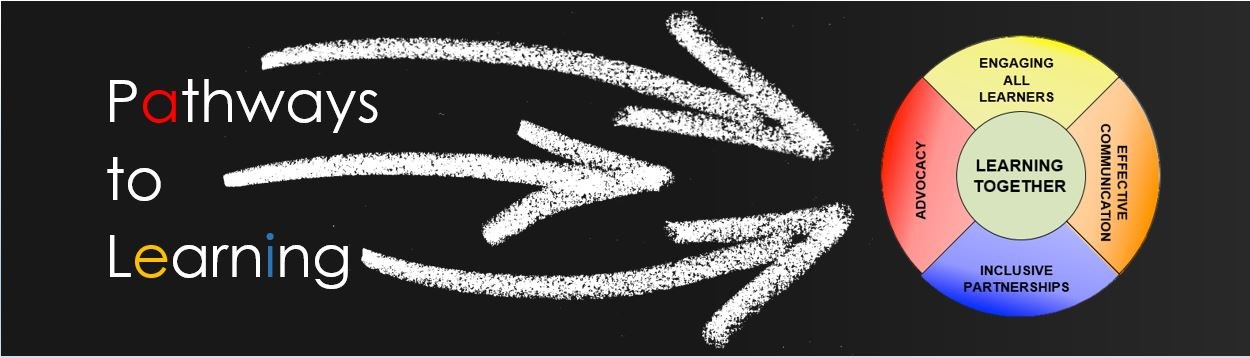 